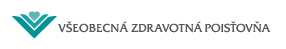 SÚŤAŽNÉ  PODKLADYZabezpečenie nákupu, dodávky a distribúcie elektrickej energie a zemného plynu pre  VšZPZadávanie nadlimitnej zákazky  postupom verejnej súťaže podľa  § 66 ods. 7 písm. b) zákona č. 343/2015 Z. z. o verejnom obstarávaní a o zmene a doplnení niektorých zákonov v znení neskorších predpisov                                                                                                                                             ........................................................                                              .....................................................Ing. Richard Strapko	                                                      	Ing. Ľubomír Kováčikpredseda predstavenstva                                                   	člen predstavenstva                                                 Všeobecná zdravotná poisťovňa, a.s.                                           Všeobecná zdravotná poisťovňa, a.s.                                                                               ..................................................Ing. Barbora Slovákováosoba zodpovedná za špecifikáciu predmetu zákazkySúlad súťažných podkladov so zákonom č. 343/2015 Z. z. o verejnom obstarávaní a o zmene a doplnení niektorých zákonov v znení neskorších predpisov potvrdzuje						  ................................................Mgr. Daniela Krnáčováosoba zodpovedná zaverejné obstarávanie	  BRATISLAVA25.8.2022A.1 Pokyny pre uchádzačovČasť I - Všeobecné informácieIdentifikácia verejného obstarávateľaNázov organizácie:	Všeobecná zdravotná poisťovňa, a. s.Sídlo organizácie:	Panónska cesta 2, Bratislava – mestská časť Petržalka 851 04 IČO:	35937874DIČ:	2022027040Kontaktná osoba:	Mgr. Daniela KrnáčováTelefón:	                             	+421 2/20824735, 0910864194E – mail:	                             	daniela.krnacova@vszp.skPredmet zákazkyPredmetom zákazky je dodávka elektrickej energie a zemného plynu pre Všeobecnú zdravotnú poisťovňu, a. s. (ďalej len „VšZP“ alebo „verejný obstarávateľ“) vrátane služieb spojených s bezpečnou, stabilnou a komplexnou dodávkou energií, to znamená vrátane distribúcie a prepravy energií do odberných miest a vrátane ostatných regulovaných služieb a prevzatie zodpovednosti za odchýlku, a to v kvalite zodpovedajúcej technickým podmienkam prevádzkovateľa distribučnej siete za dodržania platných právnych predpisov SR, technických podmienok a prevádzkového poriadku prevádzkovateľa distribučnej siete. Zákazka sa zadáva na obdobie 12 mesiacov odo dňa nadobudnutia účinnosti zmluvy, resp. do doby vyčerpania finančného limitu.Predpokladaná hodnota zákazky: 		            1 337 483,75 eur bez DPHPHZ časť 1 zákazky: Dodávka elektrickej energie: 	658 053,90 eur bez DPHPHZ časť 2 zákazky: Dodávka zemného plynu: 		679 429,85 eur bez DPHDelenie predmetu zákazky na časti: Verejný obstarávateľ rozdeľuje zákazku na dve samostatné časti v súlade s § 28 zákona č. 343/2015 Z. z. zákona o verejnom obstarávaní a o zmene a doplnení niektorých zákonov v znení neskorších predpisov (v ďalšom iba „zákon o verejnom obstarávaní“) pričom umožňuje predložiť ponuku na jednu časť alebo na všetky (obe) časti. Zákazka je rozdelená na dve časti: Časť 1 – Dodávka elektrickej energie Časť 2 – Dodávka zemného plynuReferenčné číslo CPV:Zdroj finančných prostriedkovPredmet zákazky bude financovaný z prostriedkov VšZP. Verejný obstarávateľ neposkytuje preddavok. Vlastná platba bude realizovaná formou bezhotovostného platobného styku na základe vystaveného daňového dokladu (faktúry). Splatnosť daňového dokladu (faktúry) je 30 dní odo dňa jeho doručenia kupujúcemu – verejnému obstarávateľovi.Typ zmluvyVýsledkom verejného obstarávania bude uzatvorenie Zmluvy v súlade so zákonom č. 513/1991 Zb. Obchodného zákonníka v znení neskorších predpisov a § 56 zákona  o verejnom obstarávaní.Oprávnení uchádzačiPonuku môže predložiť okrem uchádzača aj skupina dodávateľov. Uchádzač nemôže byť v tom istom postupe zadávania zákazky členom skupiny dodávateľov, ktorá predkladá ponuku. V prípade predloženia ponuky skupinou, verejný obstarávateľ požaduje, aby ponuka obsahovala čestné vyhlásenie, podpísané oprávneným zástupcom všetkých členov skupiny o tom, kto bude za skupinu konať.Variantné riešeniePredloženie variantného riešenia sa neumožňuje.Náklady na ponukuVšetky výdavky spojené s prípravou a predložením ponuky znáša uchádzač bez akéhokoľvek finančného nároku voči verejnému obstarávateľovi.ZábezpekaZábezpeka sa nevyžaduje. Komplexnosť dodávkyPredmet zákazky pozostáva z dvoch častí. Špecifikovaný je v časti B.1 „Opis predmetu zákazky“ a v časti B.3 „Obchodné podmienky“.Časť II Dorozumievanie a vysvetľovanieKomunikácia medzi verejným obstarávateľom a záujemcami a uchádzačmi Poskytovanie vysvetlení, odovzdávanie podkladov a komunikácia („ďalej len komunikácia“) medzi verejným obstarávateľom/záujemcami a uchádzačmi sa bude uskutočňovať v štátnom (slovenskom) jazyku a spôsobom, ktorý zabezpečí úplnosť a obsah týchto údajov uvedených v ponuke, podmienkach účasti a zaručí ochranu dôverných a osobných údajov uvedených v týchto dokumentoch.Verejný obstarávateľ bude pri komunikácii s uchádzačmi resp. záujemcami postupovať v zmysle   § 20 zákona o verejnom obstarávaní prostredníctvom komunikačného rozhrania systému JOSEPHINE. Tento spôsob komunikácie sa týka akejkoľvek komunikácie a podaní medzi verejným obstarávateľom a záujemcami, resp. uchádzačmi.JOSEPHINE je na účely tohto verejného obstarávania softvér na elektronizáciu zadávania verejných zákaziek. JOSEPHINE je webová aplikácia na doméne https://josephine.proebiz.com. Na bezproblémové používanie systému JOSEPHINE je nutné používať jeden z podporovaných internetových prehliadačov:  Mozilla Firefox verzia 13.0 a vyššia alebo Google Chrome. Pravidlá pre doručovanie – zásielka sa považuje za doručenú záujemcovi/uchádzačovi ak jej adresát bude mať objektívnu možnosť oboznámiť sa s jej obsahom, tzn. akonáhle sa dostane zásielka do sféry jeho dispozície. Za okamih doručenia sa v systéme JOSEPHINE považuje okamih jej odoslania v systéme JOSEPHINE a to v súlade s funkcionalitou systému. Obsahom komunikácie prostredníctvom komunikačného rozhrania systému JOSEPHINE bude predkladanie ponúk, vysvetľovanie súťažných podkladov a oznámenia o vyhlásení verejného obstarávania, prípadné doplnenie súťažných podkladov, vysvetľovanie predložených ponúk, vysvetľovanie predložených dokladov ako aj komunikácia pri revíznych postupoch medzi verejným obstarávateľom a záujemcami/uchádzačmi a akákoľvek ďalšia, výslovne neuvedená komunikácia v súvislosti s týmto verejným obstarávaním, s výnimkou prípadov, keď to výslovne vylučuje zákon. Táto komunikácia sa týka i prípadov – kedy sa ponuka javí ako mimoriadne nízka vo vzťahu k predmetu zákazky. V takomto prípade komisia prostredníctvom komunikačného rozhrania systému JOSEPHINE požiada uchádzača o vysvetlenie, týkajúce sa predloženej ponuky a uchádzač musí doručiť prostredníctvom komunikačného rozhrania systému JOSEPHINE odôvodnenie mimoriadne nízkej ponuky. Ak bude uchádzač alebo ponuka uchádzača z verejného obstarávania vylúčená, uchádzačovi bude prostredníctvom komunikačného rozhrania systému JOSEPHINE oznámené vylúčenie s uvedením dôvodu a lehoty, v ktorej môže byť doručená námietka. Úspešnému uchádzačovi bude prostredníctvom komunikačného rozhrania systému JOSEPHINE zaslané oznámenie, že sa jeho ponuka prijíma. Akákoľvek komunikácia verejného obstarávateľa či záujemcu/uchádzača s treťou osobou v súvislosti s týmto verejným obstarávaním bude prebiehať spôsobom, ktorý stanoví zákon o verejnom obstarávaní a bude realizovaná mimo komunikačné rozhranie systému JOSEPHINE. Ak je odosielateľom zásielky verejný obstarávateľ, tak záujemcovi resp. uchádzačovi bude na ním určený kontaktný e-mail/e-maily bezodkladne odoslaná informácia o tom, že k predmetnej zákazke existuje nová zásielka/správa. Záujemca resp. uchádzač sa prihlási do systému a v komunikačnom rozhraní zákazky bude mať zobrazený obsah komunikácie – zásielky, správy. Záujemca resp. uchádzač si môže v komunikačnom rozhraní zobraziť celú históriu o svojej komunikácii s verejným obstarávateľom. Ak je odosielateľom zásielky záujemca resp. uchádzač, tak po prihlásení do systému a k predmetnému obstarávaniu môže prostredníctvom komunikačného rozhrania odosielať správy a potrebné prílohy verejnému obstarávateľovi. Takáto zásielka sa považuje za doručenú verejnému obstarávateľovi okamihom jej odoslania v systéme JOSEPHINE v súlade s funkcionalitou systému. Verejný obstarávateľ odporúča záujemcom, ktorí si vyhľadali obstarávania v systéme JOSEPHINE (https://josephine.proebiz.com), a zároveň ktorí chcú byť informovaní o prípadných aktualizáciách týkajúcich sa konkrétneho obstarávania prostredníctvom notifikačných e-mailov, aby v danom obstarávaní zaklikli tlačidlo „ZAUJÍMA MA TO“ (v pravej hornej časti obrazovky). Verejný obstarávateľ umožňuje neobmedzený a priamy prístup elektronickými prostriedkami k súťažným podkladom a k prípadným všetkým doplňujúcim podkladom. Súťažné podklady a prípadné vysvetlenie alebo doplnenie súťažných podkladov alebo vysvetlenie požiadaviek uvedených v oznámení o vyhlásení verejného obstarávania, podmienok účasti vo verejnom obstarávaní, informatívneho dokumentu alebo inej sprievodnej dokumentácie budú verejným obstarávateľom zverejnené ako elektronické dokumenty v profile verejného obstarávateľa https://www.uvo.gov.sk/... formou odkazu na systém JOSEPHINE. Podania a dokumenty súvisiace s uplatnením revíznych postupov t. j. podanie žiadostí o nápravu podľa § 164 a námietok podľa § 170 sú medzi verejným obstarávateľom a záujemcami/uchádzačmi doručované prostredníctvom komunikačného rozhrania systému JOSEPHINE. Vysvetľovanie a doplnenie súťažných podkladovV prípade potreby objasniť podmienky účasti vo verejnom obstarávaní, súťažných podkladov alebo inej sprievodnej dokumentácie v lehote na predkladanie ponúk, môže ktorýkoľvek  záujemca  požiadať o ich vysvetlenie prostredníctvom komunikačného rozhrania systému JOSEPHINE podľa vyššie uvedených pravidiel komunikácie.Odpoveď na každú požiadavku o vysvetlenie podmienok účasti, súťažných podkladov alebo inej sprievodnej dokumentácie, predloženú prostredníctvom systému JOSEPHINE, verejný obstarávateľ oznámi bezodkladne, najneskôr však šesť dní pred uplynutím lehoty na predkladanie ponúk, prostredníctvom systému JOSEPHINE v súlade s § 48 zákona o verejnom obstarávaní, za predpokladu, že o vysvetlenie záujemca požiada dostatočne vopred. Verejný obstarávateľ odporúča záujemcom doručiť požiadavku o vysvetlenie informácií uvedených v oznámení o vyhlásení verejného obstarávania, v súťažných podkladoch alebo inej sprievodnej dokumentácii, ktoré sú  potrebné na vypracovanie ponuky a na preukázanie splnenia podmienok účasti v termíne najneskôr 3 pracovné dni pred najneskorším zákonným zverejnením odpovede na doručenú otázku. Po tejto lehote záujemcovi nezaniká právo požiadať o vysvetlenie súťažných podkladov, ale verejný obstarávateľ mu negarantuje doručenie vysvetlenia v zákonom stanovenej lehote.  Žiadosť o vysvetlenie súťažných podkladov sa doručuje v slovenskom jazyku. Uchádzač so sídlom mimo územia Slovenskej republiky môže predložiť žiadosť v pôvodnom jazyku a súčasne preloženú do štátneho jazyka SR – slovenského jazyka, okrem žiadosti predloženej v českom jazyku. V prípade rozdielu je rozhodujúci preklad v štátnom jazyku SR, v slovenskom jazyk.Jazyk vo verejnom obstarávaníPonuky a ďalšie doklady, vrátane písomností, ktoré budú výsledkom vysvetľovania podmienok účasti alebo súťažných podkladov v tejto verejnej súťaži musia byť predložené v štátnom jazyku - v slovenskom jazyku, okrem ponúk a dokladov predložených v českom jazyku. Ak je doklad alebo dokument vyhotovený v inom ako v štátnom alebo českom jazyku, predkladá sa spolu s jeho úradným prekladom do štátneho jazyka. Ak sa zistí rozdiel v ich obsahu, rozhodujúci je úradný preklad v štátnom, t. j. slovenskom jazyku.Časť III Predkladanie ponúkObsah a zloženie ponukyUchádzač v ponuke predloží:Identifikačné údaje o uchádzačovi, resp. členoch skupiny dodávateľov, ak to je relevantné:t. j. obchodný názov a sídlo každého člena skupiny dodávateľov alebo miesto podnikania, meno, priezvisko a funkcia štatutárneho orgánu, IČO, DIČ, IČ DPH, IBAN, meno a priezvisko kontaktnej osoby, telefónny kontakt a e-mailová adresa.V prípade, ak uchádzač nevypracoval ponuku sám, tak uvedie v zmysle § 49 ods. 5 zákona o verejnom obstarávaní v ponuke osobu, ktorej služby alebo podklady pri jej vypracovaní využil. Údaje uvedie v rozsahu meno a priezvisko, obchodné meno alebo názov, adresa pobytu, sídlo alebo miesto podnikania a identifikačné číslo, ak bolo pridelené. Vyhlásenie uchádzačaže súhlasí s podmienkami  verejnej súťaže určenými verejným obstarávateľom,že súhlasí s obchodnými podmienkami verejného obstarávateľaže potvrdzuje pravdivosť a úplnosť všetkých dokladov a údajov, ktoré predkladá v ponuke,že predkladá iba jednu ponuku a že v tomto postupe zadávania zákazky nie je členom skupiny dodávateľov, ktorá predkladá ponuku, Citované vyhlásenie musí byť podpísané uchádzačom alebo osobou oprávnenou konať za            uchádzača, v prípade skupiny dodávateľov musí byť podpísané každým členom skupiny alebo osobou oprávnenou konať v danej veci za člena skupiny, Potvrdenia, doklady a dokumenty, prostredníctvom, ktorých uchádzač preukazuje splnenie podmienok účasti vo verejnej súťaži, požadované v oznámení o vyhlásení verejnej súťaže a v kapitole A.2 „Podmienky účasti uchádzačov“,  týchto  súťažných podkladov. Návrh Zmluvy s časťou znenia obchodných podmienok dodania predmetu zákazky podľa časti súťažných podkladov B.1 Obchodné podmienky dodania predmetu v nadväznosti na kapitolu B.1 „Opis predmetu zákazky“ a B.2 „Spôsob určenia ceny“. Zmluva musí byť podpísaná uchádzačom alebo osobou oprávnenou konať za uchádzača, v prípade predloženia ponuky skupinou dodávateľov, musia byť podpísané každým členom skupiny alebo osobou/osobami oprávnenými konať v danej veci za príslušného člena skupiny v jednom vyhotovení vrátane príloh, v ktorej uchádzač zohľadní podmienky verejného obstarávateľa uvedené v kapitole B.3 „Obchodné podmienky“ v nadväznosti na kapitolu B.1 „Opis predmetu zákazky“ a B.2 „Spôsob určenia ceny“. Zmluva musí byť podpísaná uchádzačom alebo osobou oprávnenou konať za uchádzača, v prípade predloženia ponuky skupinou dodávateľov, musia byť podpísané každým členom skupiny alebo osobou/osobami oprávnenými konať v danej veci za príslušného člena skupiny.Ak v prípade skupiny dodávateľov bude v tejto verejnej súťaži oprávnený prijímať pokyny za všetkých členov a konať v mene všetkých členov jeden z členov skupiny alebo iná oprávnená osoba, vystavenú plnú moc podpísanú všetkými členmi skupiny.Vyhotovenie ponukyUchádzač predkladá ponuku v elektronickej podobe v lehote na predkladanie ponúk podľa požiadaviek uvedených v týchto súťažných podkladoch. Ponuka musí byť vyhotovená elektronicky v zmysle § 49 ods. 1, písm. a) ZVO a vložená do systému JOSEPHINE umiestnenom na webovej adrese https://josephine.proebiz.com/ do jednej alebo do oboch častí zákazky „Zabezpečenie nákupu, dodávky a distribúcie elektrickej energie a zemného plynu pre  VšZP“. Uchádzač svoju ponuku identifikuje uvedením obchodného mena alebo názvu, sídla, miesta podnikania alebo obvyklého pobytu uchádzača. Doklady a dokumenty tvoriace obsah ponuky, požadované v týchto Súťažných podkladoch musia byť k termínu predloženia ponuky platné a aktuálne. V prípade, že uchádzač využije možnosť predkladania konkrétnych dokladov na preukázanie splnenia podmienok účasti, je povinný doklady vrátane úradných prekladov naskenovať a vložiť ich do systému ako súčasť ponuky. Ustanovenia zákona o verejnom obstarávaní týkajúce sa preukazovania splnenia podmienok účasti osobného postavenia prostredníctvom zoznamu hospodárskych subjektov týmto nie sú dotknuté.Všetky doklady alebo dokumenty musia byť predložené v slovenskom jazyku ako originály alebo ich kópie okrem dokladov a dokumentov predložených v českom jazyku.Predkladanie ponuky Ponuky musia byť doručené v lehote na predkladanie ponúk, ktorá je uvedená v oznámení o vyhlásení verejného obstarávania, prostredníctvom ktorého bola vyhlásená táto verejná súťaž. Ponuka uchádzača predložená po uplynutí lehoty na predkladanie ponúk sa elektronicky neotvorí.Ponuka je vyhotovená elektronicky v zmysle § 49 ods. 1 písm. a) zákona o verejnom obstarávaní a   vložená do systému JOSEPHINE umiestnenom na webovej adrese https://josephine.proebiz.com/ do zákazky „Zabezpečenie nákupu, dodávky a distribúcie elektrickej energie a zemného plynu pre  VšZP“V predloženej ponuke prostredníctvom systému JOSEPHINE musia byť pripojené požadované naskenované doklady (odporúčaný formát je „PDF“) tak, ako je uvedené v týchto súťažných podkladoch a vyplnenie položkového elektronického formulára, ktorý zodpovedá Prílohe č. 1a, prípadne 1b. Ak ponuka obsahuje dôverné informácie, uchádzač ich v ponuke viditeľne označí. Uchádzačom navrhovaná cena za dodanie požadovaného predmetu zákazky, uvedená v ponuke uchádzača, bude vyjadrená v eurách bez DPH s presnosťou na 2 desatinné miesta a na základe jednotkových cien vložených do systému JOSEPHINE bude prepočítaná elektronicky systémom ako cena celkom bez DPH. Po úspešnom nahraní ponuky do systému JOSEPHINE je uchádzačovi odoslaný notifikačný informatívny e-mail (a to na emailovú adresu užívateľa uchádzača, ktorý ponuku nahral). Uchádzač môže predloženú ponuku vziať späť do uplynutia lehoty na predkladanie ponúk. Uchádzač pri odvolaní ponuky postupuje obdobne ako pri vložení prvotnej ponuky (kliknutím na tlačidlo „Stiahnuť ponuku“ a predložením novej ponuky). Uchádzači sú svojou ponukou viazaní do uplynutia lehoty oznámenej verejným obstarávateľom, resp. predĺženej lehoty viazanosti ponúk podľa rozhodnutia verejného obstarávateľa. Prípadné predĺženie lehoty bude uchádzačom dostatočne vopred oznámené formou elektronickej komunikácie v systéme JOSEPHINE. V prípade, že uchádzač použije na zábezpeku bankovú záruku alebo poistenie záruky, predloží originál bankovej záruky, resp. doklad o poistení záruky v listinnej podobe na podateľňu verejného obstarávateľa v lehote na predkladanie ponúk v súlade s § 46 ods. 9 zákona o verejnom obstarávaní.Lehota viazanosti ponúkUchádzač je svojou ponukou viazaný od uplynutia lehoty na predkladanie ponúk až do uplynutia  lehoty viazanosti ponúk stanovenej verejným obstarávateľom v oznámení o vyhlásení verejného obstarávania. Vzhľadom na aktuálnu situácia na trhu s energiami, bude lehota viazanosti ponúk stanovená na minimálnu dobu, t. j. 2 týždne s tým, že verejný obstarávateľ pristúpi k vyhodnoteniu ponúk bezodkladne po ich otvorení. V prípade, že ponuka úspešného uchádzač splní všetky podmienky zadávania nadlimitnej zákazky, informácia o výsledku mu bude doručená už v deň lehoty na predkladanie ponúk. Lehota viazanosti ponúk je uvedená v oznámení o vyhlásení verejného obstarávania.Lehota na predkladanie ponúkLehota na predkladanie ponúk  je uvedená v oznámení o vyhlásení verejného obstarávania. Časť IV  Otváranie a vyhodnotenie ponúkOtváranie ponúkVerejný obstarávateľ umožní účasť na otváraní ponúk všetkým uchádzačom, ktorí predložili ponuku v lehote na predkladanie ponúkOtváranie ponúk sa uskutoční v čase uvedenom v oznámení o vyhlásení verejného obstarávania. Ponuky sa budú otvárať online prostredníctvom funkcionality systéme JOSEPHINE.  Miestom „on-line“ sprístupnenia ponúk je webová adresa https://josephine.proebiz.com/ a totožná záložka ako pri predkladaní ponúk.On-line sprístupnenia ponúk sa môže zúčastniť iba uchádzač, ktorého ponuka bola predložená v lehote na predkladanie ponúk. Pri on-line sprístupnení ponúk systém zverejní / poskytne uchádzačom iba informácie v rozsahu uvedenom v § 52 ods. 2 zákona o verejnom obstarávaní. Všetky prístupy do tohto „on-line“ prostredia zo strany uchádzačov (t.j. kto sleduje online otváranie ponúk) bude systém JOSEPHINE logovať (zaznamenávať) a budú súčasťou protokolov v danom verejnom obstarávaní.Vyhodnotenie ponúkVzhľadom na použitie ustanovení týkajúcich sa reverznej verejnej súťaže podľa § 66 ods. 7 písm. b) zákona o verejnom obstarávaní, vyhodnotenie ponúk z hľadiska splnenia požiadaviek na predmet zákazky a vyhodnotenie splnenia podmienok účasti sa uskutoční po vyhodnotení ponúk na základe kritérií na vyhodnotenie ponúk. Komunikácia medzi uchádzačom/uchádzačmi a verejným obstarávateľom/komisiou na vyhodnotenie ponúk počas vyhodnotenia ponúk a vyhodnotenia splnenia podmienok účasti bude prebiehať elektronicky, prostredníctvom komunikačného rozhrania systému JOSEPHINE. Uchádzač musí písomné vysvetlenie/doplnenie ponuky na základe požiadavky doručiť obstarávateľovi prostredníctvom určenej komunikácie v systému JOSEPHINE. Pravidlá pre doručovanie – zásielka sa považuje za doručenú uchádzačovi, ak jej adresát bude mať objektívnu možnosť oboznámiť sa s jej obsahom, t. j. akonáhle sa dostane zásielka do sféry jeho dispozície. 	Za okamih doručenia sa v systéme JOSEPHINE považuje okamih jej odoslania v systéme JOSEPHINE a to v súlade s funkcionalitou systému. Komisia v zmysle § 66 ods. 7 písm. b) ZVO vyhodnotí podľa § 53 ZVO ponuku uchádzača, ktorá sa po vyhodnotení kritéria na vyhodnotenie ponúk umiestnila na 1. mieste a nebola vylúčená. V prípade že ponuka uchádzača na 1. mieste v poradí bude vylúčená, komisia pristúpi k vyhodnoteniu ponuky uchádzača na ďalšom mieste v poradí atď. Komisia môže písomne požiadať uchádzačov o vysvetlenie ponuky. Vysvetlením ponuky nemôže dôjsť k jej zmene. Za zmenu ponuky sa nepovažuje odstránenie zrejmých chýb v písaní a počítaní.V prípade potreby vysvetlenia mimoriadne nízkej ponuky bude verejný obstarávateľ postupovať podľa §  53 ods. 2 až 4 a ods. 6 zákona o verejnom obstarávaní.  Uchádzač, ktorého ponuka bude vylúčená, bude upovedomený o vylúčení jeho ponuky s uvedením dôvodu vylúčenia lehoty, v ktorej môže  v ktorej  môže byť podaná námietka podľa § 170 ods. 3 písm. d) zákona o verejnom obstarávaní.Vyhodnocovanie splnenia podmienok účastiVerejný obstarávateľ vyhodnotí splnenie požadovaných podmienok účasti (v súlade s oznámením o vyhlásení verejného obstarávania) uchádzačovi, ktorý sa po vyhodnotení ponúk umiestnil na 1. mieste v poradí a jeho ponuka nebola vylúčená. podmienok, týkajúcich sa osobného postavenia podľa § 32  ods. 1 zákona o verejnom obstarávaní,  predložením dokladov podľa § 32 ods. 2, resp. 4 a 5 zákona o verejnom obstarávanía podmienok, týkajúcich sa:        finančného a ekonomického postavenia atechnickej alebo odbornej spôsobilosti uchádzača.Skupina dodávateľov, zúčastnená vo verejnom obstarávaní, preukazuje splnenie podmienok účasti:týkajúcich sa  osobného postavenia za každého člena skupiny osobitne,týkajúcich sa finančného a ekonomického postavenia, technickej alebo odbornej spôsobilosti za všetkých členov skupiny spoločne,splnenie podmienky účasti podľa § 32 ods. 1 písm. e) zákona o verejnom obstarávaní preukazuje člen skupiny len vo vzťahu k tej časti predmetu zákazky, ktorú bude zabezpečovať.Verejný obstarávateľ môže požiadať uchádzača o vysvetlenie alebo doplnenie predložených dokladov, ktorými preukazuje splnenie podmienok účasti podľa ustanovení § 40 ods. 4 zákona o verejnom obstarávaní.V prípade, ak uchádzač nesplní podmienky účasti stanovené vo verejnom obstarávaní, bude z verejnej súťaže vylúčený. O vylúčení bude upovedomený oznámením a budú mu oznámené dôvody vylúčenia  a lehota, v ktorej môže byť podaná námietka podľa § 170 ods. 3 písm. d). Dôvernosť a etika vo verejnom obstarávaní Informácie, týkajúce sa obsahu ponúk,  preskúmania, vysvetlenia, vyhodnotenia, vzájomného porovnania ponúk a odporúčaní sú do prijatia ponúk dôverné. Členovia komisie na vyhodnotenie ponúk a zodpovedné osoby verejného obstarávateľa nesmú zverejniť uvedené informácie ani uchádzačom, ani žiadnym iným osobám až do dňa, v ktorom sa poskytnú uchádzačom v súlade  s § 55 zákona o verejnom obstarávaní.Informácie, ktoré uchádzač v ponuke označí za dôverné podľa § 22 zákona o verejnom obstarávaní, nebudú zverejnené, okrem údajov v súlade s citovaným ustanovením. Ponuky uchádzačov, ani ich jednotlivé časti, nebude možné použiť bez predchádzajúceho súhlasu uchádzačov.Revízne postupy Uchádzač  alebo osoba, ktorá sa domnieva, že jej práva alebo právom chránené záujmy boli alebo mohli byť dotknuté postupom verejného obstarávateľa môže podľa § 164 zákona o verejnom obstarávaní podať verejnému obstarávateľovi  žiadosť o nápravu.Uchádzač alebo osoba, ktorá sa domnieva, že jej práva alebo právom chránené záujmy boli alebo mohli byť dotknuté postupom verejného obstarávateľa môže podať podľa § 170 zákona o verejnom obstarávaní námietky proti postupu verejného obstarávateľa.Časť V Prijatie ponukyInformácia o výsledku vyhodnotenia ponúkKaždému uchádzačovi, ktorého ponuka bola vyhodnocovaná, bude bezodkladne elektronicky oznámený výsledok vyhodnotenia ponúk, vrátane poradia uchádzačov. Vzhľadom na momentálnu situáciu na trhu, bude verejný obstarávateľ, v prípade ak nebude musieť pristúpiť k žiadosti o vysvetlenie ponuky, zasielať oznámenie o výsledku vyhodnotenia ponúk všetkým uchádzačom bezodkladne ešte v deň predkladania ponúk, ktorý bude v tomto prípade zároveň aj dňom vyhodnotenia ponúk. Úspešnému uchádzačovi bude zaslané oznámenie, že jeho ponuku prijíma a neúspešnému uchádzačovi alebo uchádzačom bude oznámené, že neuspel/neuspeli a dôvody neprijatia jeho/ich ponuky. Oznámenie bude obsahovať identifikáciu úspešného uchádzača, informáciu o charakteristikách a výhodách prijatej ponuky, poradie uchádzača a lehotu, v ktorej môže byť podaná námietka podľa § 170 ods. 3 písm. f) zákona o verejnom obstarávaní.Uzavretie Zmluvy Verejný obstarávateľ uzavrie Zmluvy s úspešným uchádzačom v lehote viazanosti ponúk, najskôr však jedenásty deň odo dňa odoslania oznámenia o výsledku vyhodnotenia ponúk. V prípade, ak budú uplatnené revízne postupy, verejný obstarávateľ si vyhradzuje právo prijať Zmluvu v predĺženej lehote viazanosti ponúk. Verejný obstarávateľ nesmie uzavrieť Zmluvu s uchádzačom, ktorý má a nie je zapísaný v registri partnerov verejného sektora, alebo ktorých subdodávatelia, ktorí sú v čase uzavretia zmluvy verejnému obstarávateľovi známi a majú povinnosť zapisovať sa do registra partnerov verejného sektora a nie sú zapísaní v registri partnerov verejného sektora.Verejný obstarávateľ nesmie uzavrieť Zmluvu s uchádzačom, ktorý má povinnosť zapisovať sa do registra partnerov verejného sektora a ktorého konečným užívateľom výhod je osoba podľa § 11 ods. 1 písm. c) zákona o verejnom obstarávaní (verejný činiteľ) alebo ktorých subdodávatelia, ktorí sú v čase uzavretia zmluvy verejnému obstarávateľovi známi a majú povinnosť zapisovať sa do registra partnerov verejného sektora a ktorých konečným užívateľom výhod je osoba podľa § 11 ods. 1 písm. c) zákona o verejnom obstarávaní.  Povinnosť zápisu do registra partnerov verejného sektora sa vzťahuje na každého člena skupiny dodávateľov.Ponuky uchádzačov, ani ich časti, sa nepoužijú bez súhlasu uchádzačov, okrem použitia pre splnenie povinností verejným obstarávateľom podľa zákona o verejnom obstarávaní.Zrušenie verejnej súťažeVerejný obstarávateľ si vyhradzuje právo zrušiť verejné obstarávanie, ak nastane niektorý z dôvodov uvedený v § 57 zákona o verejnom obstarávaní. Využitie subdodávateľovVerejný obstarávateľ vyžaduje v ponuke uviesť zoznam subdodávateľov, ktorí sú uchádzačovi známi v čase predkladania ponuky. Súčasne v rámci poskytnutia súčinnosti predloží úspešný uchádzač zoznam všetkých subdodávateľov, ktorí sa budú podieľať na plnení Zmluvy.Všetky pravidlá zmeny subdodávateľa sú uvedené v Obchodných podmienkach stanovených verejným opbstarávateľom.Záverečné ustanoveniaVerejný obstarávateľ si vyhradzuje právo overenia všetkých skutočností uvedených v ponukách uchádzačov, bez predchádzajúceho súhlasu uchádzačov.A.2 Podmienky účasti vo verejnej  súťaži Osobné postavenie. Uchádzač splnenie podmienok účasti vo verejnej súťaži týkajúcich sa osobného postavenia podľa § 32 ods. 1 písm. a) až f) preukáže predložením dokladov podľa § 32 ods. 2 písm. a) až f) resp. podľa ods. 4 a 5  zákona o verejnom obstarávaní.Uchádzač môže doklady podľa § 32 zákona o verejnom obstarávaní nahradiť vyhlásením o zapísaní do zoznamu hospodárskych subjektov podľa § 152 zákona o verejnom obstarávaní, ktorý vedie Úrad pre verejné obstarávanie. Verejný obstarávateľ si túto skutočnosť overí na stránke Úradu pre verejné obstarávanie. Uchádzač môže doklady podľa § 32 zákona o verejnom obstarávaní nahradiť zápisom v obdobnom registri iného členského štátu. V prípade preukázania splnenia podmienky účasti týkajúcej sa osobného postavenia podľa § 32 ods.1 písm. b), c), e) zákona o verejnom obstarávaní, potvrdením sociálnej a zdravotnej poisťovne, potvrdením miestne príslušného daňového a colného úradu a výpisom z Obchodného registra Slovenskej republiky alebo výpisom zo Živnostenského registra Slovenskej republiky, uchádzač nie je povinný v zmysle § 32 ods. 3 zákona tieto doklady predkladať verejnému obstarávateľovi, a to z dôvodu použitia údajov z informačných systémov verejnej správy.S ohľadom na to, že z technických dôvodov nie je možné získať údaje alebo výpisy z informačných systémov Generálnej prokuratúry, verejný obstarávateľ odporúča uchádzačom, aby na preukazovanie splnenia podmienky podľa § 32 ods. 1 a) využili iné spôsoby, a to najmä zápis do zoznamu hospodárskych subjektov alebo predloženie príslušných dokladov.Finančné a ekonomické postavenieNevyžaduje sa.Technická a odborná spôsobilosť  Nevyžaduje sa. 4. ĎALŠIE PODMIENKY VEREJNÉHO OBSTARÁVANIA 4.1 Uchádzač predloží pred podpisom zmluvy ako prílohu č.4 k zmluve úradne overenú fotokópiu poistnej zmluvy zodpovednosti za škodu. Zmluva o poistení musí byť platná a účinná ku dňu podpisu zmluvy a musí zabezpečovať poistenie na obdobie celého plnenia zmluvy.A.3. Kritériá na hodnotenie ponúk a spôsob ich uplatneniaKritériá na vyhodnotenie ponúkPonuky budú vyhodnotené v zmysle § 44 ods. 3 písm. c) ZVO na základe kritéria najnižšia cena € bez DPH. Pričom celkovou cenou sa rozumie sumár všetkých peňažných plnení, ktoré budú uhradené verejným obstarávateľom dodávateľovi v súlade so Zmluvou.Kritérium pre Časť 1 – Dodávka elektrickej energie: Celková cena v €, ktorou sa rozumie celková zmluvná cena za dodávku predmetu zákazky, t.j. sumár všetkých peňažných plnení, ktoré budú uhradené verejným obstarávateľom v € podľa Prílohy č. 1a. Kritérium pre Časť 2 – Dodávka zemného plynu: Celková cena v €, ktorou sa rozumie celková zmluvná cena za dodávku predmetu zákazky, t.j. sumár všetkých peňažných plnení, ktoré budú uhradené verejným obstarávateľom v € podľa Prílohy č. 1b.Komisia v úvodnom úplnom vyhodnotení ponúk zostaví vzostupné poradie všetkých hodnotených ponúk podľa celkových cien. Ponuku s najnižšou cenou zaradí na prvé miesto poradia, ďalšie ponuky zoradí vo vzostupnom poradí, to znamená, že ponuku s najvyššou cenou komisia zaradí na posledné miesto poradia.Spôsob vyhodnotenia ponúk Úspešnou ponukou bude ponuka uchádzača s najnižšou celkovou cenou v eurách bez DPH.  Uchádzač je povinný v ponuke predložiť svoj návrh na plnenie kritéria na vyhodnotenie ponúk s cenami bez DPH predmetu zákazky, zaokrúhlené na dve desatinné miesta, Vyplnená Príloha č. 1 – Návrh na plnenie kritérií.B.1 Opis predmetu zákazkyPredmetom zákazky je dodávka elektrickej energie a zemného plynu pre Všeobecnú zdravotnú poisťovňu, a. s. (ďalej len „VšZP“) vrátane služieb spojených s bezpečnou, stabilnou a komplexnou dodávkou energií, to znamená vrátane distribúcie a prepravy energií do odberných miest a vrátane ostatných regulovaných služieb a prevzatie zodpovednosti za odchýlku, a to v kvalite zodpovedajúcej technickým podmienkam prevádzkovateľa distribučnej siete za dodržania platných právnych predpisov SR, technických podmienok a prevádzkového poriadku prevádzkovateľa distribučnej siete. Zákazka sa zadáva na obdobie 12 mesiacov odo dňa nadobudnutia účinnosti zmluvy, resp. do doby vyčerpania finančného limitu.Verejný obstarávateľ rozdeľuje zákazku na dve samostatné časti v súlade s § 28 zákona č. 343/2015 Z. z. zákona o verejnom obstarávaní a o zmene a doplnení niektorých zákonov v znení neskorších predpisov (v ďalšom iba „zákon o verejnom obstarávaní“) pričom umožňuje predložiť ponuku na jednu časť alebo na všetky (obe) časti.:Časť 1 – Dodávka elektrickej energie  Časť 2 – Dodávka zemného plynu Časť 1 zákazky – Dodávka elektrickej energiePredmetom časti 1 zákazky je dodávka silovej elektrickej energie v jednotarife vrátane služieb spojených s bezpečnou, stabilnou a komplexnou dodávkou elektrickej energie, to znamená vrátane distribúcie a prepravy do odberných miest a vrátane ostatných regulovaných služieb a prevzatie zodpovednosti za odchýlku, a to v kvalite zodpovedajúcej technickým podmienkam prevádzkovateľa distribučnej siete za dodržania platných právnych predpisov SR, technických podmienok a prevádzkového poriadku prevádzkovateľa distribučnej siete. Podrobný zoznam a špecifikácia odberných miest verejného obstarávateľa vrátane stanovenia predpokladaného množstva odberu elektrickej energie na rok 2023, spolu s predpokladaným zmluvným množstvom odberu podľa jednotlivých odberných miest, je uvedený v Prílohe č.2a – Zoznam odberných miest - elektrická energia.Predpokladané množstvo:Predpokladaný celkový ročný odber:			2091,91 MWhVšZP požaduje:-	jednotkovú cenu za 1 MWh elektrickej energie stanovenú bez spotrebnej dane, distribučných a iných poplatkov určených cenovým rozhodnutím ÚRSO, ako cenu pevnú počas trvania zmluvného vzťahu v eurách, -	celkovú cenu elektrickej energie, pričom celkovou cenou sa rozumie sumár všetkých peňažných plnení, ktoré budú uhradené verejným obstarávateľom dodávateľovi za celé obdobie trvania zmluvy, -	v prípade, že budú odobraté vyššie alebo nižšie množstvá, ako sú predpokladané množstvá, dodávateľ nenavýši zmluvné ceny,-	ročné vyhodnocovanie odobratého množstva,-	nepretržitú dodávku elektrickej energie v čase od 00:00:00 hodiny do 24:00:00 hodiny,-	zabezpečenie súčinnosti s doterajším dodávateľom pri odpojení a zapojení odberných miest,-	individuálnu klientsku starostlivosť/obsluhu pre všetky odberné miesta verejného obstarávateľa, prostredníctvom ktorej môže používateľ využívať informácie o svojich odberných miestach, histórii spotreby a využívať ďalšie elektronické služby. Prístupové práva na prístup do elektronického portálu a kontaktná osoba budú určené na základe individuálnej komunikácie.Časť 2 zákazky – Dodávka zemného plynuPredmetom časti 2 zákazky je dodávka zemného plynu vrátane služieb spojených s bezpečnou, stabilnou a komplexnou dodávkou zemného plynu, to znamená vrátane distribúcie a prepravy do odberných miest a vrátane ostatných regulovaných služieb a prevzatie zodpovednosti za odchýlku, a to v kvalite zodpovedajúcej technickým podmienkam prevádzkovateľa distribučnej siete za dodržania platných právnych predpisov SR, technických podmienok a prevádzkového poriadku prevádzkovateľa distribučnej siete. Podrobný zoznam a špecifikácia odberných miest verejného obstarávateľa vrátane stanovenia predpokladaného množstva odberu zemného plynu na rok 2023, spolu s predpokladaným zmluvným množstvom odberu podľa jednotlivých odberných miest, je uvedený v Prílohe č.2b – Zoznam odberných miest - zemný plyn.Predpokladané množstvo:Predpokladaný celkový ročný odber:			6 571,46 MWhVšZP požaduje:-	jednotkovú cenu za 1 MWh zemného plynu stanovenú bez spotrebnej dane, distribučných a iných poplatkov určených cenovým rozhodnutím ÚRSO, ako cenu pevnú počas trvania zmluvného vzťahu v eurách, -	celkovú cenu zemného plynu, pričom celkovou cenou sa rozumie sumár všetkých peňažných plnení, ktoré budú uhradené verejným obstarávateľom dodávateľovi za celé obdobie trvania zmluvy. Táto požiadavka sa nevzťahuje na prekročenie denného maximálneho množstva v kategórii stredný odber,-	v prípade, že budú odobraté vyššie alebo nižšie množstvá, ako sú predpokladané množstvá, dodávateľ nenavýši zmluvné ceny,-	ročné vyhodnocovanie odobratého množstva,-	nepretržitú dodávku plynu v čase od 00:00:00 hodiny do 24:00:00 hodiny,-   individuálnu klientsku starostlivosť/obsluhu pre všetky odberné miesta verejného obstarávateľa, prostredníctvom ktorej môže používateľ využívať informácie o svojich odberných miestach, histórii spotreby a využívať ďalšie elektronické služby. Prístupové práva na prístup do elektronického portálu a kontaktná osoba budú určené na základe individuálnej komunikácie.B.2 Spôsob určenia cenyCena za plnenie predmetu zákazky musí byť stanovená podľa zákona NR SR č. 18/1996 Z. z. o cenách v znení neskorších predpisov, vyhlášky MF SR č. 87/1996 Z. z., ktorou sa vykonáva zákon NR SR č. 18/1996 Z. z. o cenách v znení neskorších predpisov.Uchádzačom navrhovaná cena predmetu zákazky uvedená v ponuke uchádzača bude vyjadrená v eurách. Cena bude zaokrúhlená na 2 desatinné miesta.Uchádzačom navrhovaná cena predmetu zákazky musí byť uvedená v EUR bez DPH, musí zahŕňať všetky náklady spojené s realizáciou predmetu zákazky tak, ako je to uvedené v časti B 1 Opis predmetu zákazky a v súlade s podmienkami uvedených v časti B 3 Obchodné podmienky.Ak uchádzač nie je platiteľom DPH v Slovenskej republike, na túto skutočnosť v ponuke pri vyjadrení ceny upozorní.Uchádzač vo svojej ponuke predkladá cenovú špecifikáciu pre predmet zákazky podľa Prílohy č. 1 týchto Súťažných podkladov.   B.3 Obchodné podmienky dodania predmetu zákazkyUchádzač vypracuje a predloží verejnému obstarávateľovi návrh zmluvy v zmysle obchodných podmienok, ktoré stanovil verejný obstarávateľ v Súťažných podkladoch v časti B.3. V prípade, ak uchádzač nepredloží návrh zmluvy obsahujúci náležitosti podľa Súťažných podkladov v časti B.3, bude z verejnej súťaže vylúčený. K uzatvoreniu zmluvy vyplní úspešný uchádzač Prílohu č. 1. Návrh zmluvy pošle úspešný uchádzač e-mailom na odsúhlasenie, pričom v zmluve zmení označenie „verejný obstarávateľ“ podľa bodov 3 až 31 tejto časti súťažných podkladov v súlade s označením zmluvných strán v zmluve. K uzatvoreniu zmluvy priloží úspešný uchádzač Prílohu č.1, Prílohu č. 2, Prílohu č. 3 a Prílohu č. 4. Prílohou  č. 4 sa rozumie úradne overená fotokópia poistnej zmluvy zodpovednosti za škodu alebo originál poistného certifikátu, vystaveného na základe uzatvorenej poistnej zmluvy na ročnej báze.  Poistná zmluva musí byť platná a účinná ku dňu podpisu zmluvy a musí zabezpečovať poistenie na obdobie celého plnenia zmluvy.Verejný obstarávateľ požaduje uviesť do zmluvy nasledujúce obchodné podmienky:Predpokladané množstvá pre Časť 1 a Časť 2, ktoré sú uvedené v Prílohe č. 1, si verejný obstarávateľ vyhradzuje právo považovať za nezáväzné. V prípade potreby si verejný obstarávateľ vyhradzuje právo odobrať nižšie alebo vyššie množstvá ako sú uvedené v Prílohe č. 1. V prípade, ak verejný obstarávateľ odoberie nižšie množstvá ako sú predpokladané v Prílohe č. 1, nevzniká uchádzačovi žiadny nárok na dodanie kompletného rozsahu predmetu zákazky tak, ako je definovaný v Prílohe č. 1. Dodávateľ sa zaväzuje dodávať verejnému obstarávateľovi v prípade vyššieho alebo nižšieho množstva odberu, ako sú predpokladané množstvá podľa prílohy č. 1, elektrickú energiu a plyn za ceny uvedené v zmluve (nevzťahuje sa na prekročenie denného maximálneho množstva v kategórii stredný odber - plyn). Verejný obstarávateľ požaduje dodávku plynu a elektrickej energie v novovzniknutých odberných miestach počas trvania zmluvy za rovnakých zmluvných podmienok a v cene, ako pri odberných miestach, ktoré boli uvedené pri podpise zmluvy. V prípade, ak sa po uzatvorení zmluvy preukáže, že na relevantnom trhu existuje cena (ďalej tiež ako „nižšia cena“) za rovnaké alebo porovnateľné plnenie ako je obsiahnuté v tejto zmluve a dodávateľ už preukázateľne v minulosti za takúto nižšiu cenu plnenie poskytol, resp. ešte stále poskytuje, pričom rozdiel medzi nižšiu cenou a cenou podľa tejto zmluvy je viac ako 5 % v neprospech ceny podľa tejto zmluvy, zaväzuje sa dodávateľ poskytnúť verejnému obstarávateľovi pre takéto plnenie objednané po preukázaní uvedenej skutočnosti dodatočnú zľavu vo výške rozdielu medzi ním poskytovanou cenou podľa tejto zmluvy a nižšiu cenou. Ak počas plnenia predmetu zmluvy dôjde k zmene regulovaných cien na základe cenového rozhodnutia ÚRSO, je dodávateľ oprávnený účtovať odberateľovi ceny za prepravu a distribúciu komodity v súlade s podmienkami príslušného nového cenového rozhodnutia ÚRSO bez potreby uzavretia dodatku k zmluve. Celková cena za plnenie predmetu tejto zmluvy nemôže počas platnosti zmluvy presiahnuť sumu .......................... eur bez DPH, t. j. ................ eur vrátane 20% DPH (slovom ........................ eur), pričom celkovou cenou sa rozumie sumár všetkých peňažných plnení, ktoré budú uhradené verejným obstarávateľom dodávateľovi v súlade s touto zmluvou. Verejný obstarávateľ pritom nie je povinný vyčerpať celý finančný objem uvedený v tomto ustanovení zmluvy. (zmluvnú cenu doplní dodávateľ)(V prípade, že dodávateľ nie je platiteľom DPH, uvedie len cenu celkom vrátane DPH a  informáciu, že nie je platiteľom DPH.)Ak sa dodávateľ, ktorý v čase uzatvorenia tejto zmluvy nie je platiteľom DPH, stane platiteľom DPH počas plnenia predmetu zmluvy, celková cena za plnenie podľa tohto bodu sa bude považovať za cenu vrátane DPH, a to odo dňa vzniku povinnosti dodávateľa odviesť DPH.Dodávateľ sa zaväzuje vystavovať faktúru za odber súhrnne pre všetky odberné miesta, pričom bude obsahovať rozpis platieb za jednotlivé odberné miesta. Dodávateľ je povinný vystaviť faktúru najneskôr do 5. pracovného dňa v mesiaci, nasledujúceho po dni dodania predmetu zmluvy, a túto doručiť verejnému obstarávateľovi na e-mailovú adresu: fakturyPC@vszp.sk. Lehota splatnosti faktúry je 30 kalendárnych dní odo dňa jej preukázateľného doručenia verejnému obstarávateľovi. Dodávateľom predložená faktúra musí byť vyhotovená v súlade s platnými všeobecne záväznými právnymi predpismi. V prípade, že faktúra nespĺňa zákonom stanovené náležitosti, alebo nie je vystavená v súlade so zmluvou, má verejný obstarávateľ právo vrátiť faktúru dodávateľovi v lehote splatnosti na opravu s tým, že prestane plynúť lehota splatnosti pôvodnej faktúry a nová lehota začne plynúť odo dňa preukázateľného doručenia opravenej faktúry verejnému obstarávateľovi. Suma DPH bude účtovaná vo výške podľa všeobecne záväzných právnych predpisov platných v čase poskytnutia zdaniteľného plnenia. V prípade zmeny výšky sadzby DPH sa nevyžaduje úprava formou dodatku k tejto zmluve, ale dodávateľ bude automaticky účtovať výšku sadzby DPH platnej v čase poskytnutia zdaniteľného plnenia. (dodávateľ uvedie, ak je platiteľ DPH) Ak je dodávateľ platiteľom DPH, cena za predmet zmluvy bude uhradená iba na bankový účet, ktorý je zverejnený v zozname bankových účtov zverejnenom na webovom sídle finančného riaditeľstva. Dodávateľ je povinný ihneď písomne informovať verejného obstarávateľa o každej zmene tohto bankového účtu. Ak dodávateľ, ktorý je platiteľom DPH, nesplní povinnosť podľa § 6 ods. 1, 2 a 3 a § 85kk zákona o DPH, verejný obstarávateľ je oprávnený postupovať v zmysle ustanovenia § 69c ods. 1 zákona o DPH, t. j. uhradiť sumu vo výške DPH alebo jej časť uvedenú vo faktúre dodávateľa na číslo účtu správcu dane vedeného pre dodávateľa podľa § 67 zákona č. 563/2009 Z. z. o správe daní, pričom verejný obstarávateľ nie je v omeškaní, ak z tohto dôvodu neplní, čo mu ukladá zmluva. Dodávateľ v takom prípade nemá nárok na úhradu príslušnej časti faktúry zodpovedajúcej výške DPH, na úroky z omeškania ani akékoľvek iné sankcie súvisiace s neuhradenou príslušnou časťou faktúry.Verejný obstarávateľ má právo na náhradu škody preukázateľne vzniknutej nesplnením vlastnej daňovej povinnosti dodávateľa, platiteľa DPH, v zmysle § 78 zákona                         č. 222/2004 Z. z. o dani z pridanej hodnoty v znení neskorších predpisov (ďalej len „zákon o DPH“). Verejný obstarávateľ má zároveň právo uplatniť u dodávateľa trovy konania, ktoré mu vzniknú v konaní s príslušným daňovým úradom podľa § 69b zákona o DPH a z podania dodatočného daňového priznania k dani z pridanej hodnoty.Verejný obstarávateľ je oprávnený jednostranne započítať svoje pohľadávky voči dodávateľovi, ktoré mu vznikli z dôvodu uplatnenia ručenia za daň voči verejnému obstarávateľovi v zmysle § 69b zákona o DPH, vrátane trov konania, ktoré mu vznikli v konaní s príslušným daňovým úradom a pohľadávky vzniknuté z dôvodu dlžného poistného na zdravotné poistenie. V prípade omeškania verejného obstarávateľa so splnením svojho záväzku uhradiť dohodnutú zmluvnú cenu, je dodávateľ oprávnený požadovať zaplatenie úroku z omeškania vo výške podľa Obchodného zákonníka v platnom znení. Verejný obstarávateľ je oprávnený od zmluvy odstúpiť v prípade: - 	ak sa dodávateľ stane dlžníkom poistného na zdravotné poistenie voči verejnému obstarávateľovi, - 	ak právnickej osobe bol uložený jeden alebo viacero trestov, uvedených v § 10 zákona č. 91/2016 Z. z. o trestnej zodpovednosti právnických osôb v znení neskorších predpisov, - 	dňom právoplatného rozhodnutia registrujúceho orgánu o  výmaze podľa § 12 zákona                              č. 315/2016 Z. z. o registri partnerov verejného sektora a o zmene a doplnení niektorých zákonov v znení neskorších predpisov (ďalej len „zákon o registri partnerov verejného sektora“), - 	dňom právoplatného rozhodnutia registrujúceho orgánu o  pokute podľa § 13 ods. 2 zákona o registri partnerov verejného sektora, - 	ak dôjde k výmazu partnera verejného sektora na návrh oprávnenej osoby počas trvania zmluvy,-	ak je partner verejného sektora viac ako 30 dní v omeškaní so zápisom novej oprávnenej osoby (§ 10 ods. 2 tretia veta zákona o registri partnerov verejného sektora),- 	ak subdodávatelia alebo subdodávatelia podľa osobitného predpisu, ktorí majú povinnosť zapisovať sa do registra verejného sektora, nie sú zapísaní v registri partnerov verejného sektora.Dodávateľ vyhlasuje, že spĺňa podmienky v súlade s § 11 ods. 1 písm. c) zákona                  č. 343/2015 Z. z. o verejnom obstarávaní a o zmene a doplnení niektorých zákonov v znení neskorších predpisov (ďalej len „zákon o verejnom obstarávaní“). V prípade, ak sa toto vyhlásenie ukáže ako nepravdivé, verejný obstarávateľ je oprávnený od zmluvy odstúpiť a dodávateľ je povinný nahradiť verejnému obstarávateľovi škodu, ktorá mu tým vznikla.Účinky odstúpenia nastanú dňom doručenia písomnosti dodávateľovi, alebo k inému termínu, ktorý verejný obstarávateľ v odstúpení uvedie.V prípade predčasného ukončenia zmluvy si zmluvné strany vysporiadajú všetky, a to aj finančné záväzky, prevzaté na základe tejto zmluvy.V prípade, že nie je splnená povinnosť podľa § 11 ods. 2 zákona o registri partnerov verejného sektora alebo ak je dodávateľ v omeškaní so splnením povinnosti podľa § 10 ods. 2 tretej vety citovaného zákona, nie je verejný obstarávateľ v omeškaní, ak z tohto dôvodu neplní, čo mu ukladá zmluva. V prípade, že verejný obstarávateľ nevyužije právo odstúpiť od zmluvy v zmysle § 15 ods. 1 zákona o registri partnerov verejného sektora, má právo na zaplatenie zmluvnej pokuty zo strany dodávateľa vo výške 20 % z dohodnutej zmluvnej ceny vrátane DPH. Dodávateľ dáva súhlas verejnému obstarávateľovi na jednostranné započítanie akýchkoľvek splatných aj nesplatných pohľadávok verejného obstarávateľa voči všetkým splatným aj nesplatným pohľadávkam dodávateľa (vrátane nároku verejného obstarávateľa z titulu zmluvných pokút voči dodávateľovi). Dodávateľ nie je oprávnený započítať svoje pohľadávky voči pohľadávkam verejného obstarávateľa bez jeho predchádzajúceho písomného súhlasu.Dodávateľ je oprávnený plniť predmet zmluvy aj prostredníctvom subdodávateľov, ktorí musia spĺňať podmienky pre plnenie predmetu zmluvy, týkajúce sa osobného postavenia v rozsahu, v akom bolo ich splnenie vyžadované od dodávateľa a neexistujú u nich dôvody na vylúčenie podľa § 40 ods. 6 písm. a) až g) a ods. 7 a 8 zákona o verejnom obstarávaní, v súlade s § 41 zákona o verejnom obstarávaní. V prípade plnenia predmetu zmluvy prostredníctvom subdodávateľov zodpovedá dodávateľ verejnému obstarávateľovi tak, ako keby plnil predmet zmluvy sám. Verejný obstarávateľ je oprávnený od zmluvy odstúpiť, ak zistí, že dodávateľ zabezpečuje plnenie predmetu zmluvy prostredníctvom subdodávateľa, ktorý nespĺňa podmienky podľa § 41 zákona o verejnom obstarávaní, čím nie je dotknutý nárok verejného obstarávateľa na náhradu škody z tohto dôvodu vzniknutej. Zoznam subdodávateľov je uvedený v prílohe č...... zmluvy (doplní dodávateľ). V prípade, že niektorý zo subdodávateľov nie je v okamihu podpísania zmluvy známy a vstúpi do procesu v priebehu plnenia predmetu zmluvy, resp. sa zmení niektorý zo subdodávateľov počas plnenia zmluvy, alebo sa zmenia údaje, týkajúce sa konkrétneho subdodávateľa, musí byť táto zmena odsúhlasená zmluvnými stranami formou písomného dodatku k zmluve. O každej zmene je dodávateľ povinný bezodkladne - najneskôr do 7 kalendárnych dní - písomne informovať verejného obstarávateľa, pričom je povinný zároveň predložiť verejnému obstarávateľovi čestné prehlásenie, že subdodávateľ, ktorého sa zmena týka, spĺňa podmienky pre plnenie predmetu zmluvy. Ak dodávateľ tento záväzok nedodrží, považuje sa to za závažné porušenie zmluvných podmienok a dodávateľ je povinný zaplatiť verejnému obstarávateľovi zmluvnú pokutu vo výške 20% z dohodnutej zmluvnej ceny vrátane DPH. Verejný obstarávateľ je oprávnený zmluvnú pokutu započítať a z tohto dôvodu krátiť úhradu za plnenie tejto zmluvy dodávateľovi do výšky dohodnutej zmluvnej pokuty.Dodávateľ nie je oprávnený postúpiť akékoľvek práva a pohľadávky vyplývajúce z tejto zmluvy na tretie osoby bez predchádzajúceho písomného súhlasu verejného obstarávateľa. Právny úkon, ktorým budú práva a pohľadávky postúpené v rozpore s týmto bodom, bude neplatný.Zmluvné strany sa nesmú dopustiť, nesmú schváliť, ani povoliť žiadne konanie v súvislosti s dojednávaním, uzatváraním alebo plnením tejto zmluvy, ktoré by spôsobilo, že by zmluvné strany alebo osoby ovládané zmluvnými stranami porušili akékoľvek platné protikorupčné všeobecne záväzné právne predpisy. Táto povinnosť sa vzťahuje najmä na neoprávnené plnenia, vrátane urýchľovacích platieb (facilitation payments) verejným činiteľom, zástupcom alebo zamestnancom orgánov verejnej správy alebo blízkym osobám verejných činiteľov, zástupcov alebo zamestnancov orgánov verejnej správy. Zmluvné strany sa zaväzujú, že neponúknu, neposkytnú, ani sa nezaviažu poskytnúť žiadnemu zamestnancovi, zástupcovi alebo tretej strane konajúcej v mene druhej zmluvnej strany, a rovnako neprijmú, ani sa nezaviažu prijať od žiadneho zamestnanca, zástupcu alebo tretej strany konajúcej v mene druhej zmluvnej strany žiadny dar, ani inú výhodu, či peňažnú alebo inú, v súvislosti s dojednávaním, uzatváraním alebo plnením tejto zmluvy v rozpore s Etickým kódexom Všeobecnej zdravotnej poisťovne, a.s.Zmluvné strany sa zaväzujú bezodkladne informovať druhú zmluvnú stranu, pokiaľ si budú vedomé alebo budú mať konkrétne podozrenie na korupciu pri dojednávaní, uzatváraní alebo pri plnení tejto zmluvy. V prípade, akýkoľvek dar alebo výhoda v súvislosti s dojednávaním, uzatváraním alebo plnením tejto zmluvy je poskytnutý zmluvnej strane alebo zástupcovi zmluvnej strany v rozpore s týmto článkom zmluvy, môže zmluvná strana od tejto zmluvy odstúpiť. Zmluvné strany sa zaväzujú dodržiavať základné morálne a etické hodnoty ustanovené v obsahu Etického kódexu Všeobecnej zdravotnej poisťovne, a. s. V prípade nedodržiavania stanovených morálnych a etických hodnôt je zmluvná strana oprávnená od tejto zmluvy odstúpiť.Zmluvné strany sa dohodli, že písomnosti podľa tejto zmluvy sa doručujú osobne, poštou, kuriérskou službou alebo e-mailom. Každá zo zmluvných strán je povinná písomne informovať druhú zmluvnú stranu o akejkoľvek zmene adresy, e-mailu, alebo kontaktných údajov. Písomnosti doručované poštou a kuriérskou službou sa doručujú na adresu sídla zmluvných strán, uvedenú v tejto zmluve. Písomnosti doručované osobne sa považujú za doručené v deň ich prevzatia, alebo dňom kedy adresát odoprel prevziať zásielku. Písomnosti doručované poštou alebo kuriérskou službou sa považujú za doručené v deň prevzatia zásielky adresátom, alebo v deň keď sa zásielka vrátila odosielateľovi späť ako nedoručená, aj keď sa adresát o zásielke nedozvedel. Písomnosti doručované prostredníctvom e-mailu sa považujú za doručené nasledujúci pracovný deň po ich odoslaní na emailovú adresu druhej zmluvnej strany. Na doručovanie písomností týkajúcich sa vzniku, zmeny, zániku alebo akéhokoľvek porušenia zmluvy, sa nepoužije e-mail.Písomnosti a komunikácia medzi zmluvnými stranami, týkajúca sa tejto zmluvy, bude prebiehať v slovenskom jazyku, vrátane vystavovania účtovných dokladov a ich príloh, pričom všetky oznámenia s právnym alebo zmluvným účinkom sa budú posielať druhej zmluvnej strane na jej adresu uvedenú v tejto zmluve, na jej dodatočne písomne oznámenú adresu alebo na adresu evidovanú v Obchodnom alebo inom registri.Pri plnení tejto zmluvy nebudú spracúvané osobné údaje. Ak pri plnení predmetu zmluvy dôjde k náhodnému kontaktu s osobnými údajmi, je dodávateľ a jeho subdodávatelia povinný dodržiavať ustanovenia Nariadenia Európskeho parlamentu a Rady (EÚ) 2016/679 z 27. apríla 2016 o ochrane fyzických osôb pri spracúvaní osobných údajov a o voľnom pohybe takýchto údajov v konsolidovanom znení a zákona č. 18/2018 Z. z. o ochrane osobných údajov a o zmene a doplnení niektorých zákonov v znení neskorších predpisov.Zmluva sa uzatvára na dobu určitú – 12 mesiacov odo dňa nadobudnutia účinnosti zmluvy, resp. do doby vyčerpania finančného limitu, uvedeného v čl. ..... bode ...... zmluvy (doplní dodávateľ podľa toho, v ktorom ustanovení zmluvy bude uvedený tento bod), podľa toho, ktorá zo skutočností nastane skôr. Zmluva nadobúda platnosť dňom jej podpisu oprávnenými zástupcami obidvoch zmluvných strán a účinnosť dňom 1. 1. 2023 po jej predchádzajúcom zverejnení v Centrálnom registri zmlúv podľa § 47a Občianskeho zákonníka v platnom znení. Rozhodným právom pre túto zmluvu je slovenský právny poriadok09310000-5 Elektrická energia 09123000-7 Zemný plyn 66132000-4 Sprostredkovanie predaja komodít 